Medical Services Advisory Committee (MSAC)
Public Summary DocumentApplication No. 1764 – Micro-bypass glaucoma surgery device implantation into the suprachoroidal space as a standalone procedure in patients with open angle glaucomaApplicant:	iStar Medical Date of MSAC consideration:	4-5 April 2024Context for decision: MSAC makes its advice in accordance with its Terms of Reference, visit the MSAC websitePurpose of applicationAn application requesting public funding of micro-bypass glaucoma surgery (MBGS) device implantation into the suprachoroidal space as a standalone procedure in patients with open angle glaucoma (OAG), for whom conservative therapies have failed, are likely to fail or are contraindicated was received from iSTAR Medical by the Department of Health and Aged Care.2.	MSAC’s advice to the MinisterAfter considering the strength of the available evidence in relation to comparative safety, clinical effectiveness, cost-effectiveness and total cost, MSAC supported the amendment of the existing Medicare Benefits Schedule (MBS) item to add micro-bypass glaucoma surgery device implantation into the suprachoroidal space as a standalone procedure. MSAC considered the insertion of a suprachoroidal stent had at least non-inferior effectiveness compared to the insertion of a stent into the trabecular meshwork. MSAC noted there were limited long-term safety data, however considered that there was no evidence to suggest the safety concerns with the previously withdrawn suprachoroidal device applied to other devices that differ in structure and size, and safety is routinely evaluated through regulatory processes and registries. MSAC considered the standalone insertion of a suprachoroidal stent will provide another option for these patients, and that these stents are already used in conjunction with cataract surgery. MSAC considered the cost-minimisation analysis against trabecular stents showed the insertion of a suprachoroidal stent was acceptably cost-effective. There will probably be some patients receiving a suprachoroidal stent who would not have received a trabecular stent, although the financial impact from this would likely be minimal and was acceptable. MSAC supported the removal of the training requirement from the MBS item descriptor as the specified committee had not been established, and the addition of an explanatory note to relevant MBS items to clarify that suprachoroidal and supraciliary stents are interchangeable terms.MSAC’s supported revised MBS item descriptor is below (Table 1).Table 1	MSAC’s supported revised MBS item descriptorSource: MSAC. Summary of consideration and rationale for MSAC’s adviceMSAC noted that this application requested an amendment to the existing Medicare Benefits Schedule (MBS) item 42504 to add micro-bypass glaucoma surgery (MBGS) device implantation into the suprachoroidal space as a standalone procedure in patients with open angle glaucoma for whom conservative therapies have failed or are likely to fail. MSAC noted that previous MSAC application 1541 had originally included suprachoroidal stents as well as trabecular stents, although suprachoroidal stents were withdrawn after the CyPass device was withdrawn from the market over safety concerns. Standalone stent implantation was supported by MSAC for insertion into the trabecular space only, and this was therefore the proposed comparator in application 1764. MSAC noted that insertion of a stent into the suprachoroidal space is already publicly funded under MBS item 42705, for insertion in association with cataract surgery (and removal if required, using MBS item 42505), so the device is already on the Prescribed List (PL).MSAC noted that glaucoma is an eye condition most commonly treated through treatments to reduce intraocular pressure (IOP), which is the only known modifiable risk factor for glaucoma.MSAC noted consultation input from 3 professional organisations, and 4 individuals (of whom all were medical specialists). MSAC noted that MBGS procedures can be highly specialised techniques and are therefore likely to be less available in rural and remote areas, which is likely to impact on patient access and equity. MSAC also considered that accessibility for populations much at risk of glaucoma, including First Nations peoples, was an important equity issue with this application.MSAC noted inconsistency in use of the terms ‘suprachoroidal’ and ‘supraciliary’ to describe anatomical areas where these MBGS devices are inserted: the applicant’s MINIject device is described on the Australian Register of Therapeutic Goods (ARTG) as a supraciliary device, however the applicant proposed stent insertion would be supported through amending the MBS item descriptor to add ‘suprachoroidal’, which is also the term used in other MBS items. MSAC noted ESC had considered ‘supraciliary’ may be a subset of ‘suprachoroidal’, however the two spaces are in fact continuous, so MSAC considered the two anatomical terms were interchangeable. MSAC advised the term “suprachoroidal” was more appropriate to use in the MBS item descriptor for consistency with existing MBS items, and that clarification of this anatomical point would be improved by adding an explanatory note to relevant MBS items to clarify that suprachoroidal and supraciliary are interchangeable terms, to clarify which types of device can be inserted using the relevant MBS items. MSAC noted the Department would consult the sector on the wording of the explanatory note. In addition, MSAC agreed with the proposal from ESC and the Department to delete reference to the Conjoint Committee for the Recognition of Training in Micro-Bypass Glaucoma Surgery, as the specified committee had not been established. MSAC noted the evidence presented by the applicant was specific to the MINIject brand of suprachoroidal stent, however it considered the appropriate addition to the MBS item descriptor should be device-agnostic, because in MSAC’s view it was reasonable to assume generalisability of the evidence to other suprachoroidal stents.MSAC noted ESC had raised uncertainty about the clinical need and the population in whom suprachoroidal stents should be used. MSAC considered that the appropriate use of suprachoroidal stents, whether used in preference to other stents or not, would be determined by the patient and clinician together, and these stents were likely to provide an alternate option. For example, MSAC considered a suprachoroidal stent may be used in patients who have trabecular scarring or in whom the trabecular meshwork is physically inaccessible, where inserting a stent into the trabecular meshwork is not possible. MSAC considered that if trauma or scarring could be avoided, this would also allow more surgical options to remain for patients in the future, constituting a further potential advantage. MSAC noted the applicant in its pre-MSAC response advised that the insertion of multiple stents was possible although highly unlikely and not current practice – and that in that situation the alternative to inserting an additional stent may be trabeculectomy. MSAC noted the applicant also considered suprachoroidal stents were unlikely to replace trabecular stents as the most common procedure. Overall, MSAC was satisfied that there was sufficient clinical place and need for suprachoroidal stents in addition to trabecular stents, mainly because they will provide another option for patients. MSAC also considered that the clinical place for suprachoroidal stents in these patients may develop over time.Regarding clinical safety, MSAC noted that the evidence showed adverse events from MINIject use were infrequent and could be mitigated, with anterior chamber inflammation being the main safety risk occurring in approximately 30% of patients. MSAC considered that although there was little long-term safety data for MINIject (data were limited to 2-3 years), there was also no evidence suggesting corneal endothelial cell loss as had been observed with the suprachoroidal CyPass device, leading to its withdrawal from the Australian market. MSAC noted that the MINIject stent differed in structure and length from the CyPass stent, and considered the insertion of MINIject will not necessarily lead to comparable adverse events despite insertion into a similar space. MSAC considered that device safety was ensured through existing regulatory processes, including registries. MSAC further noted the insertion of a suprachoroidal stent is already publicly funded in Australia in conjunction with cataract surgery. Overall, MSAC advised that the safety of inserting a suprachoroidal stent was non-inferior compared to inserting a trabecular stent.Regarding clinical effectiveness, MSAC noted that the evidence showed insertion of the MINIject resulted in a clinically significant reduction in IOP at 6, 12 and 24 months. However, MSAC noted a lack of direct head-to-head comparison studies between MINIject and the applicant-developed assessment report (ADAR)’s nominated comparator of the iStent (Glaukos; one brand of trabecular stent), and that the ADAR instead used a naïve unanchored indirect treatment comparison (ITC) to estimate the relative effectiveness of the insertion of suprachoroidal stents compared to trabecular stents. MSAC noted the trial populations were more homogenous for the intervention than the comparator, stemming from differences in study design and eligibility criteria. MSAC considered these compromised the validity of the ITC analysis, and agreed with ESC that the evidence supported a claim of at least non-inferior effectiveness.MSAC noted the applicant proposed the fee for the insertion of a suprachoroidal stent be the same as the current fee for the insertion of a trabecular stent, and considered this was reasonable.MSAC noted ESC had considered a cost utility analysis (CUA) or cost-effectiveness analysis (CEA) would have been preferred over the ADAR’s cost-minimisation analysis (CMA) given the applicant claimed superior safety and effectiveness. However, MSAC considered that as safety and effectiveness were more reasonably non-inferior, the cost-minimisation analysis was sufficient for decision-making. MSAC noted the ADAR reported an expected net saving of $240.58 per MINIject procedure (per patient over 2 years), based on reduced costs from lower usage of medications and eyedrops to reduce intraocular pressure and manage ocular surface disease (OSD). MSAC agreed with ESC that the economic evaluation was somewhat uncertain due to uncertainty over the level of evidence informing the analysis, and that some of the inputs were speculative (in particular, the claimed cost-offsets from reduced OSD medication were highly uncertain). However, MSAC considered that higher level evidence was unlikely to be forthcoming and noted that overseas studies have shown MINIject to be cost-effective. Overall, MSAC advised that the insertion of a suprachoroidal stent was acceptably cost-effective.MSAC noted that a market share approach was used for the utilisation and financial estimates. MSAC noted the estimated low initial usage and projected increase in usage, with the ADAR’s analyses showing no net cost to the MBS as suprachoroidal stents would only ever replace trabecular stents. MSAC considered that the main uncertainty was whether some patients may receive multiple stents in the same eye (a supraciliary procedure and then a trabecular procedure, or the reverse), in which case there would be a net increase in utilisation and therefore cost to the MBS. MSAC noted that the applicant’s pre-MSAC response stated that this situation would be highly unlikely and is not current practice. MSAC considered that there will likely be a small amount of non-replacement (i.e., additional) use, for example in patients with trabecular scarring who could receive a suprachoroidal stent but could not have received a trabecular stent under the comparator. MSAC considered there was value for patients in having another option available to them, and that while the non-replacement use would come at an additional cost to the MBS, advised this would likely be minimal and was acceptable. MSAC also considered that the 75% (in-hospital) benefit was more appropriate, given the high rate of MBGS device implantation performed in-hospital. Given the uncertainty around estimated utilisation, although service volumes were anticipated to be small MSAC recommended utilisation be monitored. 4.	BackgroundTo date, one prior application has been considered by the Medical Service Advisory Committee (MSAC) for a standalone MBGS procedure for insertion of a stent into the suprachoroidal space. Prior applications regarding the implantation of MBGS devices are summarised in Table 2, including dates, indications and MSAC recommendations. Most relevant to the current application is MSAC Application 1541: ‘Micro-bypass glaucoma surgery device implantation in trabecular meshwork or suprachoroidal space as a standalone procedure in patients with open angle glaucoma’ (November 2018). The first 1541 submission (for standalone insertion of a stent into the suprachoroidal space or trabecular meshwork) was not supported by MSAC in November 2018, with MSAC listing the following concerns: eligibility criteria and high leakage risk to other populations, poor comparative safety data, poor comparative efficacy, and unsatisfactory economic assessment. A resubmission of the 1541 application for standalone insertion of a stent into the trabecular meshwork excluded suprachoroidal minimally invasive glaucoma surgery (MIGS)/MBGS due to the withdrawal of the suprachoroidal MIGS CyPass stent from the Australian market due to safety concerns, and standalone insertion of a trabecular stent was supported by MSAC in August 2019. Under Medicare Benefits Schedule (MBS) item 42705, the insertion of a stent into the suprachoroidal space is publicly funded in association with cataract surgery (and removal if required, using item 42505).Table 2	Relevant previous MSAC applications regarding the use of micro-bypass glaucoma surgery device implantation in patients with open angle glaucomaAbbreviations: OAG = open angle glaucoma, MBGS = micro-bypass glaucoma surgery, MSAC = Medical Services Advisory Committee; TB = trabecular, SC = suprachoroidalSource: Compiled for the commentary5.	Prerequisites to implementation of any funding adviceBoth MINIject® and MINIject® S (next generation device) are Therapeutic Goods Administration (TGA) approved and included on the Australian Register of Therapeutic Goods (ARTG; ID 400268). The effective ARTG listing date for MINIject® was 28 November 2022, and a 9D amendment notice to include MINIject® S was dated 12 September 2023. MINIject is an ARTG medical device included in Class IIb. The intended purpose of the MINIject device listed in ARTG ID 400268 is as an integrated system for MIGS. The only difference between MINIject® and the MINIject® S is the material of the sheath of the delivery tool. The implants of both devices are identical, as are the procedures.6.	Proposal for public fundingThis applicant developed assessment report (ADAR) submission seeks to support the MINIject delivery system for use in MBGS device implantation into the suprachoroidal space as a standalone procedure in patients with OAG, for whom conservative therapies have failed, are likely to fail or are contraindicated.The proposed funding arrangement is via the MBS, by extending the existing item 42504 to include phrasing regarding the implantation of the MBGS device into the suprachoroidal space (Table 3). The proposed fee is the same as the existing 42504 fee, given the similar cost associated with the insertion of MINIject compared with the comparator during MBGS standalone surgery. Table 3	Proposed item descriptor for implantation of MINIject (or other relevant MBGS devices) via the suprachoroidal space or trabecular meshwork during standalone micro-bypass glaucoma surgerySource: Table 3 of ADAR submission. Underline font indicates the ADAR’s proposed addition to existing MBS item 42504.Note: The proposed fee was amended during the evaluation to reflect November 2023 indexation, although the economic and financial analyses presented use the October 2023 fee ($329.40).7.	PopulationTable 4 summarises the population, intervention, comparator and outcome (PICO) criteria presented in the current ADAR submission. The target population was defined as ‘patients with glaucoma requiring implantation of a MBGS stent system into the suprachoroidal space, if: (a) conservative therapies have failed, are likely to fail, or are contraindicated; and (b) the service is performed by a specialist with training that is recognised by the Conjoint Committee for the Recognition of Training in Micro-Bypass Glaucoma Surgery.The population specified is identical to existing item 42504, with the addition of suprachoroidal MBGS as a standalone procedure for patients with OAG where conservative therapies (e.g. antihypertensive medication, laser therapy) have failed. Regarding unmet need, the applicant argued that the extension of current guidelines to include suprachoroidal implantation of MBGS devices would better allow surgeons to select the most appropriate procedure according to their preferences and their patients’ needs; however, the applicant failed to establish whether the current clinical management pathway (i.e. trabecular MBGS) was insufficient and did not provide clinal expert opinion regarding the need for suprachoroidal MBGS. The assessment group note that there remains some uncertainty as to whether the defined population may include patients that have been unable to access a trabecular stent (e.g. iStent) and/or whether a patient could potentially receive both a trabecular stent and a suprachoroidal stent. Additionally, in cases where a stent fails to produce a satisfactory patient outcome, whether it would be removed and either replaced by another stent or requiring the patient to undergo a more invasive therapy (e.g. trabeculectomy). If any of the above scenarios are realistic, the MBS may incur greater net costs due to a potentially larger population than currently catered for under the existing device.Further clarity is also required regarding the positioning of the device within the clinical management pathway. The ADAR suggests that MINIject will meet clinical needs not currently covered by the trabecular stent. This raises the question of whether there would overall be a shift to the suprachoroidal delivery because of superiority or whether it just provides an equivalent but alternative option to the trabecular delivery.Table 4	PICO criteria for assessing MINIject versus iStent for use in standalone micro-bypass glaucoma surgeryAbbreviations: AE = adverse event; IOP = intraocular pressure, mm Hg = millimetres of mercury, MBGS = micro-bypass glaucoma surgery; SAE = serious adverse eventSource: Table 2 of ADAR submission 8.	ComparatorThe comparator selected for assessment in the ADAR submission was iStent® (Glaukos), an alternative micro-bypass surgery stent system implanted via the trabecular meshwork. The applicant reasoned that the iStent device, used within the same 42504 standalone code, is the most appropriate comparator to MINIject compared with other procedures such as selective laser trabeculoplasty and trabeculectomy, as the iStent belongs to the same ‘MBGS’ class as MINIject and has a similar class level of safety and efficacy. Furthermore, iStent currently represents the most-used MBGS device in Australia. Despite the applicant's assertion that a clinical expert survey was conducted to corroborate the choice of comparator, details regarding the survey's design and findings were not provided, meaning the assessment group could not validate the applicant’s conclusions. As such, there remains some uncertainty as to whether iStent should have been selected as the sole comparator in the ADAR submission. The exclusion of any additional relevant comparators may have reduced the amount of direct evidence available to comprehensively assess the intervention.9.	Summary of public consultation inputConsultation input was welcomed from four (4) professional organisations, and eight (8) individuals, seven of whom were medical specialists and one a researcher.  The organisations who submitted input were:  Private Healthcare Australia Australian Society of Ophthalmologists Ltd (ASO) Medical Devices and Human Tissue Advisory Committee (MDHTAC) Ophthalmic Expert Clinical Advisory Group (ECAG) (Targeted)  Royal Australian and New Zealand College of Ophthalmologists (RANZCO) (Targeted)  All feedback received was supportive of the application.  Benefits  Traditional glaucoma treatments often involve medications with potential side effects or invasive surgical procedures.  The MINIject implant is inserted into the supraciliary space of the eye and gives surgeons another option where trabecular meshwork devices are not appropriate, rather than resorting to more invasive filtering surgeries.  There are no other supraciliary devices currently available in Australia.  MINIject has proven efficacy far superior to the comparator for glaucoma surgery, with a similar safety profile. It has the safety advantage of being bleb-free, unlike devices that target the subconjunctival space which create a filtering bleb.  The MINIject stent minimises the need for extensive surgery while effectively addressing intraocular pressure, with a short procedure time, fast patient recovery time, minimal follow-ups, and fewer complications in comparison with a more invasive glaucoma filtering procedure. Given they address different physiological pathways, failure of one type of MBGS stent may result in a second procedure utilising the alternative (supraciliary) pathway. Trabecular stents are most likely to remain the initial MBGS procedure.The minimally invasive nature of the stent procedure may lead to shorter hospital stays and quicker rehabilitation promoting a more efficient healthcare system. The procedure is more cost effective long term than trabeculectomy. By allocating public funds to cover the costs of glaucoma stent surgery, access to treatment is expanded and provides greater equity of access. Reduced burden from eye drops and need for carers to administer Disadvantages /Implementation Issues Cost of procedure. As with all glaucoma operations, risks of surgical failure, hypotony, infection, scarring and bleeding. Longer term outcomes are not yet known as this procedure is relatively new.  Other Feedback Suprachoroidal stents are very different to trans-trabecular stents, in that in that they create an entirely new pathway for intraocular fluid drainage and lowering of intraocular pressure.  Feedback was mixed regarding adding suprachoroidal stents to the current MBS descriptor for trabecular stents. On one hand it was noted that adding "suprachoroidal space" to the current descriptor would bring additional clarity to surgeons seeking to use the MBS 42504 code for standalone MINIject implantation, and on the other it was noted that suprachoroidal stents could warrant their own MBS item number because they are used differently and have different complication profiles compared with trabecular stents. The number of procedures using suprachoroidal stent techniques is not expected to be high, and would be limited to very experienced glaucoma sub-specialists who will use the stents for indications where other more predictable techniques are contra-indicated. There would be no difference to standard of care before or after using the MINIject implant in a standalone procedure under MBS code 42504 compared with other MIGS implants such as iStent or Hydrus currently claimed under this code. In terms of associated consumables during surgery, procedure duration and number of follow-up appointments, MINIject has a similar resource intensity as the other MBGS devices whose insertion is already funded. 10.	Characteristics of the evidence base Identification of the evidence base To support clinical evaluation of the relative effectiveness and safety of MINIject and the comparator iStent when used in standalone MBGS, a systematic literature review (SLR) was undertaken to identify relevant studies for MINIject or iStent used for standalone MBGS. The search included key databases (EMBASE, Medline, Cochrane Library, Science Direct, ClinicalTrials.gov) as well as the applicant’s databases. A summary of relevant trials identified in the literature for MINIject and iStent is provided in Table 5. A total of 4 MINIject and 7 iStent studies were identified. The MINIject trials consisted of 4 identically designed, prospective, single-arm trials (labelled STAR-I to STAR-IV), each enrolling between 21 and 31 patients. In contrast, the iStent trials were a collection of single-arm trials and a single case series study, enrolling between 10 and 100 patients. All trials monitored and reported the key efficacy outcomes (change from baseline in IOP and usage of IOP-lowering medications between 6 and 24 months) as well as safety outcomes. The assessment group noted that the SLR searches covered a range of resources, including online databases, the applicant’s databases, and clinical trial registries. The applicant mentioned that ‘attempts were also made to source unpublished or grey literature from internet searches and review of articles’; however, no further details of the results of these efforts were described, and a grey literature search was not stated as part of the Preferred Reporting Items for Systematic Reviews and Meta-Analyses (PRISMA) diagram (Figure 10 of the ADAR). Also, conference proceedings did not appear to have been examined. The eligibility criteria appeared to mirror the submission PICO (see Table 4); however, several limits appear to have been placed during the study selection process including i) language limit of articles published only in the English language, ii) publication source limit of articles published only by peer-reviewed journals and iii) publication type limit of clinical trials only. It is unclear whether these limits may have resulted in relevant studies being missed from the SLR.Full database search strategies supporting the MINIject search and iStent search for the original SLR and its subsequent update were not provided in this submission. The applicant did not provide any information on the SLR data extraction process. The assessment group was thus unable to judge whether the process had been optimal in reducing bias and error.Table 5	Summary of studies identified for ADAR submissionAbbreviations: IOP = intraocular pressure, mm Hg = millimetres of mercury, OAP = open angle glaucoma, POAG = primary open angle glaucoma, SOAG = secondary open angle glaucomaSource: Table 6 of ADAR submission* Only the 2 (n=41) iStent arm was included in this analysis.** Only the iStent arm was included in this analysis.Statistical analysis Given none of the identified trials directly compared MINIject with iStent, an indirect treatment comparison (ITC) was undertaken to generate estimates of relative effectiveness. Outcomes selected to evaluate the relative effectiveness of MINIject and iStent included change from baseline in IOP and change from baseline in the mean number of IOP-reducing medications. Reductions in IOP influences both the risk of developing glaucoma and the progression of existing disease; reductions in the usage of IOP-lowering medications indicates better disease management, with quality of life and resource-use benefits. Both endpoints represent objective and consistently reported metrics on which to assess comparative effectiveness; however, the assessment group noted that cross-trial differences in baseline IOP and medication usage will bias relative effect estimates, likely in favour of trials with higher average baseline values, due to there being greater possibility for improvement. Safety outcomes, including adverse events, were also considered. The applicant opted for a naïve, unanchored ITC. Reported efficacy outcomes from each of the identified trials were meta-analysed using random effects methodology into a single estimate of efficacy for each technology, and indirectly compared via a simple subtraction method (analogous to the Bucher method). Safety outcomes were compared across the 2 sets of studies. Due to the small number of events usually seen with safety outcomes, no statistical comparisons were conducted. Typically, unanchored-naïve treatment comparisons are associated with a high degree of uncertainty and outcomes presented from such analyses should be interpreted with caution due to the high potential for the comparison to be influenced by factors other than the treatments being compared. For outcomes of the unanchored ITC to be valid, all trials included must be balanced in terms of potential effect-modifying and prognostic factors (assumption of similarity), and there must be no relevant heterogeneity between trial results in pairwise comparisons (assumption of homogeneity). Violation of either assumption will compromise the validity of the analysis. In an effort to support the comparability of the MINIject and iStent studies for use in an ITC, the applicant undertook a ‘risk of bias’ assessment of each of the studies (using the ROBINS-1 non-randomised study assessment tool preferred for Cochrane Reviews). Furthermore, a qualitative comparison of trial eligibility criteria and a quantitative comparison of baseline characteristics was undertaken. The applicant also stated that an investigation of the potential impact of characteristics that are known treatment-effect modifiers was conducted; however, this was not evident from the submission. Assessment of evidence base Risk of bias assessment Based on the applicant’s assessment, all 4 MINIject and 6 of 7 iStent trials were considered to have a low risk of bias; however, the assessment group’s reappraisal of these studies found that 3 out of 4 MINIject trials and 5 out of 7 iStent trials were of a low risk of bias (see Table 6). The assessment group marked down 1 MINIject trial and 1 iStent trial as being of moderate risk of bias, and 1 iStent trial was judged to be of a high risk of bias.GRADE criteria were employed in assessing the evidence used to support the MINIject vs iStent ITC. Although the applicant’s original assessment concluded that the evidence base was of moderate (⨁⨁⨁⨀) to high (⨁⨁⨁⨁) quality, the assessment group reached the conclusion that there is low (⨁⨁⨀⨀) to high (⨁⨁⨁⨁) confidence in the quality of evidence base used to support the relative efficacy and safety of MINIject vs iStent in standalone MBGS procedures.Table 6	GRADE reassessment of study domainsSource: Adapted from Appendix D, Table 47 of ADAR submissionComparison of trial eligibility criteriaThe eligibility criteria of the included trials are summarised in Table 7. The MINIject and iStent trials enrolled comparable patient groups, including adults who mainly had primary open angle glaucoma (POAG) or secondary open angle glaucoma (SOAG) (including pseudoexfoliative glaucoma [PXG] or pigmentary glaucoma), with inadequate response to prior medical glaucoma therapy (e.g. uncontrolled despite treatment with IOP-lowering medication). There were, however, cross-trial differences regarding specific baseline IOP levels and medication requirements. The MINIject trials specified IOP levels between 21 mm Hg and 35 mm Hg, with prior usage of between 1 and 4 IOP-lowering medications. In contrast, post-washout IOP level requirements in the iStent trials ranged from 22 mm Hg to 39 mm Hg. Medication limits were not specified in 3 out of 7 iStent trials, while 1 trial only enrolled patients who used a single IOP-lower medication (see Table 7). Table 7	Eligibility criteria of trials included in ADAR submissionAbbreviations: IOP = intraocular pressure, mm Hg = millimetres of mercury, NAG = Narrow Angle Glaucoma, NR = not reported, OAG = Open-angle glaucoma, POAG, pseudoexfoliative or pigmentary glaucoma), SOAG = secondary open angle glaucomaSource: Adapted from Appendix B, Table 44-46 of ADAR submission Comparison of trial baseline characteristics Baseline characteristics of the identified trials are summarised in Table 8. The applicant concluded broad similarity of the trials, although there were several important differences to note: Mean medicated IOP in the 4 STAR studies was above the normal range for adults (12–21 mm Hg), whereas this was only the case for 2 of the 7 iStent studies (Voskanyan 2014 and Hengerer 2019/Hengerer 2022). Differences in baseline IOP levels were likely to introduce ceiling effects, with greater room for IOP improvements in studies with higher average IOP levels and, therefore, a greater likelihood of observing more preferential treatment effects. Mean age in the STAR trials ranged from 61 to 69 years, compared to 65 to 76 years in the iStent trials. STAR trials were mainly conducted in non-white populations (except for STAR-II), whereas iStent trials were conducted in majority white populations. Given that unanchored ITCs require there to be no heterogeneity in any effect-modifying or prognostic factors between trials, the imbalances listed above are likely to have compromised the validity of the ITC analysis.Table 8	Baseline characteristics of trials included in ADAR submissionAbbreviations: IOP = intraocular pressure, mm Hg = millimetres of mercury, NR = not reported, SD = standard deviationSource: Table 10 of ADAR submission11.	Comparative safetyAdverse events (AEs) for MINIject were infrequent and generally not serious. Anterior chamber inflammation was the most reported AE (mainly associated with surgery). Visual acuity reductions were reported by 17% of patients, and 11% reported hyphaema. Other AEs, such as conjunctival haemorrhage, vision blurring, and cataract progression, occurred in less than 10% of patients. The assessment group queries whether the data presented are a comprehensive picture of the safety profile for MINIject, given there is no mention of serious AEs that are commonly associated with stent implantation (i.e. IOP elevation, stent blockage or obstruction, stent malposition, and hypotony). Furthermore, the assessment group note a lack of long-term safety data, with current evidence based on 24 months of follow-up. This is particularly concerning in the context of the removal of the Cypass device at the 5-year mark due to safety concerns.  Similarly low numbers of AEs were reported across the iStent trials, with most occurring in less than 10% of patients. Notably, in a trial of 41 patients (Katz 2018), loss in best-corrected visual acuity (BCVA) ≥1 line occurred at a rate of 21.1%, and cataract surgery at a rate of 13.2%. In a further clinical trial with 14 patients, 6 eyes needed additional glaucoma treatment due to inadequate IOP control (~43%) (Arnljots 2021). A comparison of adverse event rates for MINIject and iStent is presented in Table 9. Overall, there were insufficient data to draw any meaningful conclusion regarding the relative safety of MINIject and iStent. Furthermore, data presented comparing the AE rates of the 2 devices (as shown in Table 9) were considered potentially misleading, given the applicant used hyphens to represent both missing data and instances where events did not occur in n>2 patients.Table 9	Adverse events comparison (reported as number (%) of patients in >2 patients in each study) Abbreviations: AE = adverse event, BCVA = best-corrected visual acuity, BL = baseline, IOP = intraocular pressure, SAE = serious adverse events, VF= visual field Source: Based on Table 21 of ADAR submission, with correction of data for Katz 2018 included in the ADAR.* Upon gonioscopy** Corrected Distance Visual Acuity (CDVA) of worse than 20/50Hyphens indicate that data were not reported (or did not occur in n>2 patients in that study)12.	Comparative effectivenessMeta-analysis results: Change from baseline in mean IOP (mm Hg)Based on the meta-analysis of estimates from the STAR trials, MINIject was found to be associated with a -9.46 mm Hg reduction (95% confidence interval (CI): -10.59, -8.34) in IOP at 6 months (Figure 1), -8.38 (95% CI: -9.51, -7.24) at 12 months, and -9.57 (95% CIL -10.73, -8.41) at 24 months. Between-study heterogeneity was minimal, as measured by the I2 statistic, with zero values reported across all time points. For iStent, meta-analysed IOP change from baseline estimates was -4.26 mm Hg (95% CI: -6.27, -2.25) at 6 months, -5.39 (95% CI: -8.02, -2.76) at 12 months, and -4.92 (95% CI -8.86, -0.98) at 24 months, indicating less preferential treatment outcomes relative to MINIject. Statistical heterogeneity was high across the iStent trials, with I2>90% at each time point. The applicant claimed that the lower inter-study variability in mean IOP reduction observed for MINIject versus iStent was indicative of more reliable treatment efficacy. While the assessment group acknowledges the high degree of consistency in the performance of the MINIject, particularly in the context of demographic differences across the STAR trials (STAR-I, -III, -IV [Latin American and Indian] and STAR-II [European]), it is important to note that the MINIject trials were identically designed, with consistent eligibility criteria. As a result, patient populations of the STAR trials are likely to be homogenous and thus treatment outcomes more consistent. In contrast, the iStent trials varied in design, with differences in patient eligibility criteria and baseline characteristics. As such, a higher degree of statistical heterogeneity was anticipated.Figure 1	Mean change from baseline in intraocular pressure at 6 months (mmHg)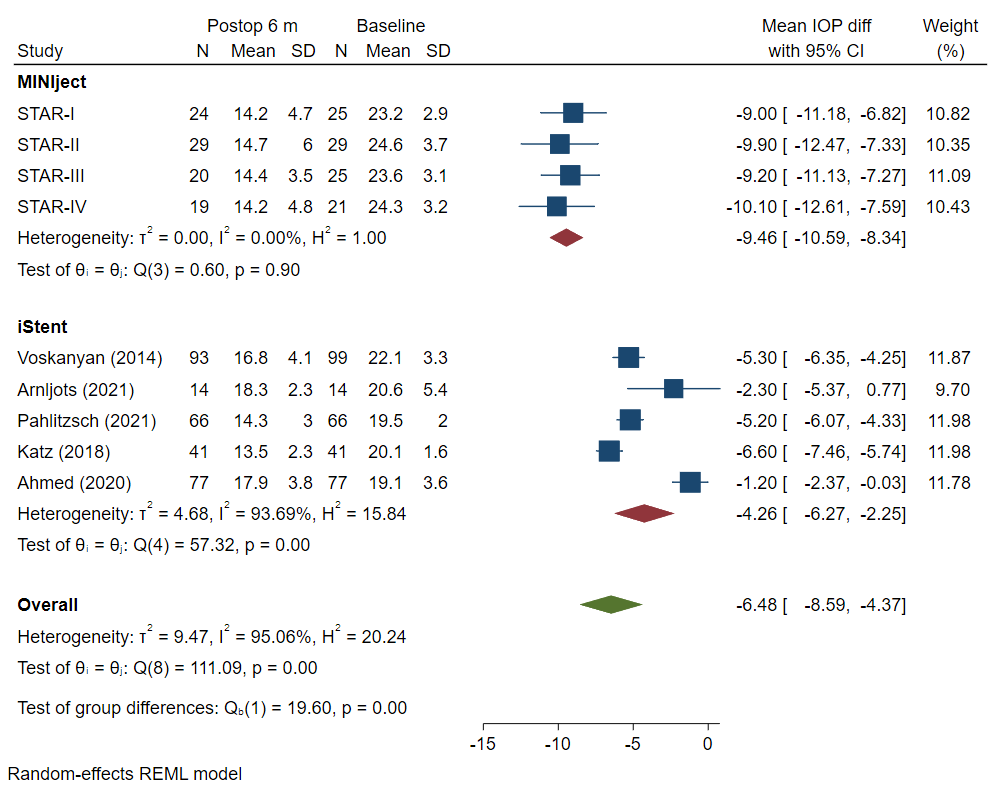 Abbreviation: CI = confidence interval; SD = standard deviation; IOP = intraocular pressure Source: Figure 3 of ADAR submission‘Test of group differences’ p value provides the meta-regression p value for the indirect treatment comparison analyses presented in Table 15 of the ADAR submission (reproduced in Table 11)To better understand the heterogeneity observed between the iStent trials, the assessment group performed a correlation analysis, evaluating the relationship between baseline IOP levels and mean IOP differences at 6, 12 and 24 months (see Table 10). Negative correlations were observed, indicating that studies with higher baseline IOP levels were associated with greater mean IOP reductions (Pearsons’s correlation coefficient [rho] = -0.35 at 6 months, rho = -0.77 at 12 months, and rho = -0.96 at 24 months). The assessment group acknowledged this analysis was limited due to small sample size, nevertheless, the outcomes supported a possible ceiling effect, whereby stronger treatment effects are observed in studies with higher baseline IOP levels because there is greater possibility for improvement. An additional correlation analysis was performed, incorporating values for baseline IOP and mean IOP differences for the MINIject studies. Here, stronger negative correlations were observed than before (rho = -0.87 at 6 months, -0.85 at 12 months, and -0.95 at 24 months). These findings suggested that higher IOP reductions observed for the MINIject studies versus iStent studies may be attributable at least in part to cross-trial differences in baseline IOP levels, as opposed to poorer performance of the iStent device.Table 10	Relationship between baseline intraocular pressure and mean intraocular pressure difference for MINIject and iStent trialsAbbreviation: IOP = intraocular pressureSource: adapted from values presented in Figures 3-5 of ADAR*Values presented are Pearsons’s correlation coefficients.The applicant further suggested that lower IOP reductions observed in the iStent trials may be reflective of insertion location, stating that devices inserted into Schlemm’s canal are constrained by episcleral venous pressure, which limits the extent to which trabecular meshwork bypass devices can achieve low IOPs; however, contradictory data were presented in the ADAR, showing similarly high proportions of patients achieving IOP normalisation (≤18 mm Hg) in both the MINIject and iStent trials.ITC results: Change from baseline in mean IOP (mm Hg)The ITC analysis for change from baseline in mean IOP demonstrated statistically significant superiority of MINIject over iStent at 6, 12, and 24 months (Table 11). More specifically, MINIject was shown to reduce IOP by an additional 5.20 mm Hg (95% CI 2.62, 7.78; p=0.00) at 6 months, 3.01 mm Hg (95% CI: -0.47, 6.48; p=0.04) at 12 months and 4.63 mm Hg (95% CI: -0.07, 9.33; p=0.03) at 24 months. Table 11	Primary outcome indirect treatment comparison results: Mean change from baseline in intraocular pressureAbbreviations: CI = confidence interval; IOP = intraocular pressureSource: Table 15 of ADAR submissionThe mean difference and 95% CI are calculated as a mean difference using t-test. The p value is calculated from the meta-analyses using meta-regression. Meta-analyses were conducted from data sourced from the STAR-I to -IV study data and from the iStent study publications cited as Trial IDs.While the assessment group acknowledged the consistency of the treatment benefit presented for MINIject versus the iStent device, the outcomes of the ITC analysis were fundamentally biased, given the relationship between baseline IOP levels and mean IOP differences at 6, 12 and 24 months (Table 10). Population-adjusted methods (e.g. a matching adjusted ITC) would provide a more robust estimation of the relative effects of MINIject and iStent; however, in place of a population-adjusted ITC, a more conservative estimate of relative effectiveness can be computed by restricting the analyses to include iStent studies with similar baseline IOP levels to the STAR studies (e.g. those with baseline IOP levels greater than the normal range [12–21 mm Hg]: Hengerer [2019] and Voskanyan [2014]).Table 12 provides estimates based on an alternative ITC analysis conducted by the commentary comparing the efficacy of MINIject and iStent using only studies with similar IOP at baseline. At 6 months, MINIject was associated with a statistically significant improvement in IOP versus iStent, with a mean treatment difference of -4.16 mm Hg (95% CI: -5.17, -2.61; p=0.00). No significant differences were observed between MINIject and iStent at 12 and 24 months.Table 12	Re-estimated primary outcome indirect treatment comparison results: Mean change from baseline in intraocular pressureAbbreviations: IOP = intraocular pressure, SD = standard deviation, CI = confidence intervalSource: Compiled for the commentary*Mean IOP differences for iStent were computed by meta-analysing results of the Voskanyan and Hengerer trials where available. **Mean treatment differences between MINIject and iStent were calculated using the Bucher method (simple subtraction). 95% confidence intervals were constructed based on combined variance estimates of the two treatments. Meta-analysis results: Mean change from baseline in the number of IOP-lowering medicationsMeta-analysed estimates for mean change from baseline in the number of IOP-lowering medications for MINIject were -1.50 (95% CI: -2.04, -0.97) at 6 months (Figure 2), -1.27 (95% CI: -1.73, -0.82) at 12 months and -1.0 (95% CI -1.67, -0.32) at 24 months.  Between-study heterogeneity varied across the different time intervals, with the I2 value ranging from 48% to 64%.Smaller reductions in medication usage were observed for iStent, with meta-analysed treatment effects of -0.98 (95% CI -1.49, -0.47) at 6 months, -0.96 (95% CI -1.23, -0.69) at 12 months and -0.56 (95% CI -0.89, -0.23) at 24 months. Statistical heterogeneity was apparent between the iStent trials, with I2 values of 72% and 35% at 6 and 24 months, respectively. Figure 2	Mean change from baseline to month 6 in number of intraocular pressure-lowering medications 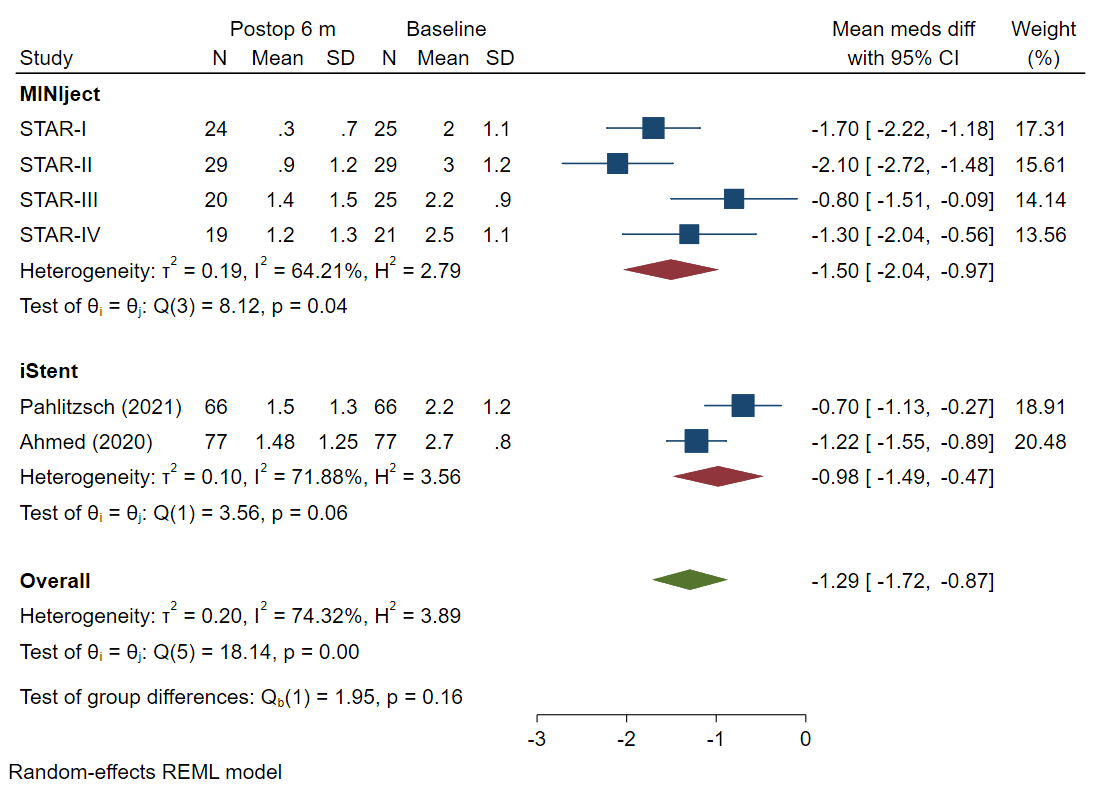 Abbreviations: CI = confidence interval; SD = standard deviationSource: Figure 6 of ADAR submissionThe mean difference and 95% CI are calculated as a mean difference using t-test. The p value is calculated from the meta-analyses using meta-regression.ITC results: Mean change from baseline in the number of IOP-lowering medicationsThe ITC analysis for change from baseline in the number of IOP-lowering medications demonstrated broad equivalence of MINIject and iStent (Table 13). Nominal differences were observed, slightly favouring MINIject; however, these results were not statistically significant. Although baseline IOP-lowering medication usage was comparable across the MINIject and iStent trials, the assessment group maintained that a population-adjusted approach would produce more robust results, given imbalances in other baseline characteristics.Table 13	Indirect treatment comparison key outcome results: Impact on intraocular pressure-lowering medication useAbbreviations: CI = confidence interval, IOP = intraocular pressureSource: Table 16 of ADAR submission The mean difference and 95% CI were calculated as a mean difference using t-test. The p value was calculated from the meta-analyses using meta-regression.Summary of clinical claim The applicant claimed use of MINIject results in superior effectiveness and noninferior safety compared with iStent. Based on the evidence presented in the ADAR submission, the assessment group do not feel that this claim has been adequately defended. Concerns were raised regarding the validity of the comparative effectiveness analyses and further the lack of data presented to draw any informative conclusions regarding the comparative safety of the proposed technology compared to iStent in the proposed population. Applicability to the Australian setting There remained a high degree of uncertainty regarding the external validity of the clinical trials included in this submission. Specifically, whether the clinical trial populations of glaucoma patients who have failed or are contraindicated to conventional therapies including IOP-lowering medications, and assessed as suitable for MBGS, align with and are reflective of glaucoma patients seen in clinical practice in Australia. Furthermore, the pivotal trials used to demonstrate the efficacy and safety of MINIject in the ADAR submission were conducted mainly in Latin American and Indian populations. The generalisability of the results of these trials to the Australian population remains uncertain, with no evidence presented by the applicant to compare the demographic characteristics of patients in the analysis to those in the Australian and New Zealand Registry of Advanced Glaucoma, or to consult clinical experts who would confirm the generalisability of the MINIject trials to clinical practice in Australia. 13.	Economic evaluationThe ADAR presented a cost-minimisation approach to support the applicant’s position for an equivalent MBS fee of $329.40 (Item 42504) for MINIject in line with the comparator product, iStent. The key modelling components are summarised in Table 14.Table 14	Summary of the economic evaluationAbbreviations: IOP = intraocular pressure; OVD = Ophthalmic viscoelastic device; MBGS = micro-bypass glaucoma surgerySource: Based on Table 22 of the ADAR submissionIn the primary analysis, the applicant provided evidence supporting the comparability of the surgical procedures for the MINIject and iStent MBGS (Table 15). Table 15	Detail of MINIject and iStent standalone procedure steps Abbreviations: OVD = Ophthalmic viscoelastic deviceSource: Table 23 of ADAR submissionGreen colouring represents similarities, yellow represents differences According to Section 3 of the MSAC Guidelines, a cost-minimisation approach should only be used when the proposed service has been demonstrated to be noninferior to its main comparator(s) in terms of both effectiveness and safety. As noted above, the assessment group considered there to be material uncertainty associated with the relative safety of MINIject compared with iStent (comparator).  While the assessment group agrees that a cost-minimisation approach may be reasonable given the similarity in the delivery and implementation of the two devices (see Table 15), further analysis of the relative safety of MINIject compared with iStent is required to ensure that the assumption of noninferiority, with respect to both effectiveness and safety, is met. Furthermore, the applicant has provided little to no discussion on the cost of managing AEs, or the reduced health-related quality of life associated with these. Understanding these impacts may aid in the quantification of the uncertainty associated with the comparative safety profile of MINIject.While the assessment group accepted the conclusions of the applicant regarding the comparability of the surgical procedures for the MINIject and iStent MBGS device, the assessment group could not conclude with confidence that an equivalent MBS fee of $329.40 (consistent with MBS item 42504) was justified given the uncertainty of the comparative safety profile of MINIject.In the secondary analysis, the applicant has estimated an additional cost saving of $585.84 per patient in the first 2 years after standalone MBGS, as a result of reductions in IOP-lowering medication and ocular surface disease (OSD) treatment costs of MINIject versus iStent. This cost saving comprised a reduction of $345.26 resulting from a mean change in the number of IOP-lowering medications of -0.48 (95% CI -1.21, 0.25) at 24 months, and a further $240.58 from reduced OSD treatment costs (Table 16 and Table 17).Table 16	Cost savings associated with reductions in intraocular pressure-lowering medication as presented in ADAR submissionAbbreviations: DPMQ = Dispensed Price for Maximum Quantity, IOP = intraocular pressure, ITC = indirect treatment comparison, MBGS = Micro-Bypass Glaucoma Surgery, OVD = Ophthalmic viscoelastic device, PBS = Pharmaceutical Benefits Scheme, PF = Preservative freeSource: Table 26 of ADAR submissionTable 17	Cost savings associated with reductions in ocular surface disease treatment costs as presented in ADAR submissionAbbreviations: AIHW = Australian Institute of Health and Welfare, IOP = intraocular pressure, ITC = indirect treatment comparison, MBGS = Micro-Bypass Glaucoma Surgery, OSD = ocular surface diseaseSource: Table 27 of ADAR submissiona For 2021-22 and 2022-23 health inflation reported in 2020-21 of 1.96 is also assumed.Insufficient detail regarding the management of OAG with IOP-lowering medication was provided by the applicant, with particular reference to the use of medication in the target population: patients for whom conservative therapies have failed, are likely to fail, or are contraindicated. The assessment group accepted that there may be some cost offsets associated with reductions in IOP-lowering medication but considered the savings estimated by the applicant to be uncertain and likely an overestimate of the true savings. Furthermore, the assessment group did not consider there to be sufficiently robust evidence to suggest an incremental saving from a reduction in OSD treatment associated with MINIject compared with iStent. As stated by the applicant, the relationship between reduction in glaucoma medication use and reduction in OSD is not established. Additionally, as noted previously, the data on quality of life as collected in STAR-1 were based on a small sample size, and the results (presented in Table 20 of the ADAR submission) were potentially misleading.14.	Financial/budgetary impactsThe applicant adopted a market-share approach to estimate financial implications, based on MBS statistics for the use of standalone procedure 42504, which covers insertion of the comparator iStent. The anticipated uptake of MBGS using MINIject is Redacted% of the current MBS item 42504 procedures in Year 1 (2024/25), increasing gradually by Redacted% per year, see Table 18. The estimate assumed a gradual uptake as more surgeons are trained to insert MINIject and are convinced of its positive outcomes, with this growth constrained by the iSTAR resources available to undertake training, as well as the preference of many surgeons to continue to use the comparator iStent.Table 18	Proposed uptake of MINIject as presented in ADAR submissionAbbreviations: MBS = Medicare Benefits Schedule Source: Table 31 of ADAR submissionThe assessment group considered the evidence provided on the prevalence and market uptake of MINIject to be clear and reasonable. Under the current assumption that the proposed MBS fee be equal to the comparator, and excluding uncertain scenarios that could potentially incur a greater net cost to the MBS (see Population), the assessment group agreed that there would be no net financial impact to the MBS, see Table 19.Table 19	Net financial implications of MINIject as presented in ADAR submissionAbbreviations: MBS = Medicare Benefits Schedule, MBGS = Micro-Bypass Glaucoma SurgerySource: Table 33 of ADAR submission15.	Other relevant information Equality considerationsThe procedure can only be performed by trained and specialised ophthalmologists who are usually based in major city centres. This may disadvantage patients from rural communities.16.	Key issues from ESC to MSACMain issues for MSAC considerationClinical issues:The evidence provided did not adequately address the issue of longer-term safety of the MINIject device.There are currently no specific data from the manufacturer or the community to be able to determine the nature of clinical need and clinical place for this device, and it is unclear whether it would be used in some patients who would not use the iStent.The safety profile of the intervention and the comparator were similar. There were insufficient data to draw any meaningful conclusion regarding the relative safety, although there was no reason to believe there was a current safety risk. While the clinical data showed a trend towards improved clinical effectiveness, a more justifiable position based on the available evidence would be to assume noninferiority in reducing IOP levels. Economic issues:The ADAR presented a cost-minimisation analysis. A clinical claim of superiority ideally warrants a cost-effectiveness analysis (CEA) or cost-utility analysis (CUA), however the cost-minimisation approach (CMA) may potentially be acceptable given the applicant is not seeking a price premium, and the clinical evidence may better support non-inferior than superior effectiveness.There are sufficient data and existing models that could have been used for a more informative economic analysis.It is not clear whether the equivalent cost was justifiable given the uncertainty surrounding the comparative safety profile of MINIject.Financial issues:The claimed cost-offsets from reduced ocular surface disease (OSD) medication with MINIject compared to the iStent were highly uncertain as they were not supported by evidence that OSD medication was reduced.There may be a small risk of leakage (increased utilisation and cost), because the Royal Australian and New Zealand College of Ophthalmologists (RANZCO) suggested that there is a small cohort who would be specifically targeted for this stent. No data are available to quantify the likely risk.ESC discussionESC noted that this was an application from iSTAR Medical requesting Medicare Benefits Schedule (MBS) funding for micro-bypass glaucoma surgery (MBGS) to implant a device such as the MINIject into the suprachoroidal space, as a standalone procedure in patients with open angle glaucoma, for whom conservative therapies have failed, are likely to fail or are contraindicated.ESC noted glaucoma is the most common cause of preventable irreversible blindness in Australia and the rest of the world, due to increased intraocular pressure (IOP). Therapy is based on different methods of lowering IOP, which in Australia currently include conservative management (eyedrops: topically delivered medication), laser trabeculoplasty, MBGS, and conventional surgery.ESC noted previous Application 1541 – Micro-bypass glaucoma surgery device implantation in trabecular meshwork or suprachoroidal space as a standalone procedure in patients with open angle glaucoma was considered by MSAC in November 2018 and August 2019. ESC noted application 1541 had not been supported by MSAC in November 2018 for the following reasons: unclear eligibility criteria and high leakage risk to other populations, poor comparative safety data, poor comparative efficacy and unsatisfactory economic assessment. A resubmission of application 1541 was later supported by MSAC in August 2019, resulting in the MBS listing of trabecular MBGS as a standalone procedure (now MBS item 42504) – however the re-application excluded suprachoroidal minimally invasive glaucoma surgery (MIGS)/MBGS due to the withdrawal at the time of the suprachoroidal MIGS CyPass stent from the Australian market due to safety concerns.ESC noted that insertion of a stent into the suprachoroidal space is already publicly funded under MBS item 42705, for insertion in association with cataract surgery (and removal if required, using MBS item 42505). The device is therefore already on the Prescribed List (PL).ESC noted that the MINIject® and MINIject® S (next-generation device) are included on the Australian Register of Therapeutic Goods (ARTG; both with ARTG ID 400268), and work by enhancing physiological outflow through the uveoscleral pathway. The implants for both devices are identical, as are the procedures – the difference is only in the sheath of the delivery tool. ESC considered the proposed item descriptor would apply to both MINIject® and the MINIject® S.ESC noted that the proposed funding arrangement is to extend existing MBS item 42504 to include implantation of the MBGS device into the suprachoroidal space. The proposed fee was the same as the existing MBS item 42504 fee, given the similar cost associated with the insertion of MINIject compared with the comparator during MBGS standalone surgery. ESC considered this was reasonable.ESC noted that within the suprachoroidal space MINIject targets the supraciliary space specifically, and is the only device on the market to do so. ESC recalled MSAC’s previous concerns with the suprachoroidal CyPass stent, but noted clinical expert input from RANZCO that as a supraciliary stent targeting the uveoscleral pathway, the MINIject had a safety advantage over devices that target the subconjunctival space that create a filtering bleb. ESC considered the safety implications for a supraciliary stent would not necessarily be the same as for suprachoroidal stents in general, and agreed with RANZCO that the MINIject would be more appropriately described as a supraciliary stent, and so proposed clarifying the terminology in the item descriptor from “suprachoroidal” to “supraciliary” (Table 20).ESC noted the item descriptor for MBS item 42504 included the requirement that the specialist performing the service is “recognised by the Conjoint Committee for the Recognition of Training in Micro-Bypass Glaucoma Surgery”, however the Department advised that this committee was never established. ESC noted that RANZCO had recently advised the Department that MBGS training now forms part of the RANZCO training program for all fellows, and the Department proposed removing reference to the Committee from MBS item 42504 (and associated items and explanatory notes). ESC considered this was reasonable, and proposed the qualification requirement be removed.Table 20	ESC’s updated MBS item descriptorESC’s changes to the proposed MBS item descriptor are shown in green font.ESC noted that no ratified PICO confirmation was available for this application as it followed the expedited MSAC pathway, bypassing PASC – and the applicant had therefore developed its own PICO as described in the ADAR.ESC noted and welcomed consultation input from 3 professional organisations, and 4 individuals, of whom all were medical specialists. ESC noted consumer concerns with this application included accessibility, as only a small number of clinicians in major city centres can perform this procedure, and the First Nations population has high levels of glaucoma. ESC noted one surgeon said that the procedure is minimally invasive and avoids medication side effects and extensive surgery.ESC noted that the comparator selected by the applicant was iStent® (Glaukos), an alternative MBGS stent system implanted via the trabecular meshwork. The applicant reasoned that the iStent device, used within the same MBS item number (42504), was a more appropriate comparator to MINIject than other procedures such as selective laser trabeculoplasty and trabeculectomy, because the iStent belongs to the same MBGS class as MINIject and has a similar class level of safety and efficacy. The applicant also stated that iStent currently represents the most-used MBGS device in Australia, however details regarding the applicant’s clinical expert survey’s design and findings were not provided, and the MBS item is brand-agnostic so the insertion of other brands of stent can also be claimed under the existing item. Overall ESC considered there remained some uncertainty as to whether iStent alone was the appropriate comparator. ESC considered the exclusion of any additional relevant comparators may have reduced the amount of direct evidence available to comprehensively assess the intervention. ESC noted the clinical claim was that MINIject has noninferior safety and superior effectiveness compared with iStent. ESC noted that because there were no head-to-head trials between the MINIject and iStent delivery systems, the ADAR used a naïve unanchored indirect treatment comparison (ITC) to estimate the relative effectiveness of the technologies. ESC considered that typically, naïve comparisons are associated with a high degree of uncertainty and there is a high potential for the comparison to be influenced by factors other than the treatments being compared. ESC considered no evidence was provided to mitigate these concerns.ESC noted that four MINIject and seven iStent studies were identified. The MINIject trials consisted of four identically designed, prospective, single-arm trials (named STAR-I to STAR-IV), each enrolling between 21 and 31 patients. In contrast, the iStent trials were a collection of single-arm trials and a single case series study, enrolling between 10 and 100 patients. All trials monitored and reported the key efficacy outcomes as well as safety outcomes. ESC considered the iStent trials had more diverse patients, including with respect to ethnicity, and varied in design, which made the comparison more difficult.ESC noted that there remained a high degree of uncertainty regarding the external validity of the clinical trials included in the ADAR. Specifically, whether the clinical trials populations of glaucoma patients who have failed or are contraindicated to conventional therapies, including IOP-lowering medications, and assessed as suitable for MBGS, align with and are reflective of glaucoma patients seen in clinical practice in Australia. ESC considered the applicability of the evidence was reduced due to the differences in ethnicity, as patients of some ancestry are known to be at increased risk of glaucoma due to thinner cornea and larger optic nerve (African and Hispanic ancestry) or angle and anatomy (Asian ancestry).Furthermore, ESC noted that the pivotal trials used to demonstrate the efficacy and safety of MINIject in the ADAR were conducted mainly in Latin American and Indian populations. ESC considered the generalisability of the results of these trials to the Australian population remained uncertain, with no evidence presented by the applicant to compare the demographic characteristics of patients in the analysis to those in the Australian and New Zealand Registry of Advanced Glaucoma or to clarify with clinical experts their view on the generalisability of the MINIject trials to clinical practice in Australia.ESC noted clinical input had been sought on the level of clinical need for this service, and that the Medical Devices and Human Tissue Advisory Committee (MDHTAC) expert clinical advisory group (ECAG) for Ophthalmology stated that there would be limited but definite support for suprachoroidal stent techniques, and that RANZCO stated it strongly supported supraciliary MBGS. ESC also noted the applicant stated the MINIject would only be used in patients who already have the iStent available (i.e. identical population to that for 42504, and therefore no financial impact), however clinical expert input from RANZCO had stated the uveoscleral drainage pathway used by the MINIject was superior in patients who cannot use the iStent due to scarring in the trabecular space, i.e., there is a clinical need for alternate MBGS devices (which MINIject provides due to its alternate placement), although evidence was not provided to support this statement. ESC noted the MDHTAC ECAG commented that the proposed stent would see limited use by only very experienced glaucoma sub-specialists in patients where other techniques are contraindicated, however RANZCO foresaw broader utilisation, which ESC considered potentially indicated the MINIject becoming the first-line device with trabecular stents becoming reserved for later lines of therapy. ESC considered that the advice did not align on whether the population in which the MINIject would be used would include additional patients beyond those eligible for the comparator, and so the clinical place was uncertain. ESC considered the nature of clinical need for this service may be uncertain, and the difference in perspective may arise from the terminology around supraciliary stents as a subset of suprachoroidal stents. ESC considered further expert input would assist MSAC to establish the nature of clinical need for the proposed service, and the clinical place for the proposed service including any financial implications.On safety, ESC noted that adverse events (AEs) for MINIject were infrequent and generally not serious. ESC noted the main safety risk was inflammation of the anterior chamber, which occurred in 30% of patients, and that in general the evidence showed the MINIject was well tolerated at 2 years. Similarly, low numbers of AEs were reported across the iStent trials, with most occurring in less than 10% of patients. However, ESC considered the intervention and comparator studies differed in the baseline IOP and medications. ESC noted there was a lack of safety data regarding endothelial cell loss and considered that this was relevant because of the withdrawal of the CyPass device in 2019 related to loss of endothelial cells at 5 years when inserted during cataract extraction surgery. ESC noted that the ADAR did not provide evidence to address longer-term safety of the MINIject. However, ESC considered that the previous safety concerns with the suprachoroidal Cypass stent were because it pressed on the cornea and reduced endothelial thickness, whereas the supraciliary MINIject stent is shorter and does not press on the cornea. ESC noted CyPass’s risks had not emerged until 5 years after insertion, and considered given the lack of long-term safety data there was a potential risk of AEs emerging for the MINIject up to 5 years after insertion. If MSAC opts to fund supraciliary stent implantation, then it could advise safety data be collected and reported to mitigate the risk of long-term AEs emerging. ESC considered that while the safety profiles for the MINIject and iStent appeared similar, overall, there were insufficient data to draw any meaningful conclusion regarding the relative safety of MINIject and iStent, although there was no reason to believe there was a current safety risk. ESC also noted that the ADAR included little discussion of the cost of managing AEs or the reduced health-related quality of life associated with them. ESC considered that understanding these impacts may help MSAC to quantify the uncertainty associated with the comparative safety profile of MINIject.Regarding effectiveness, ESC noted that reduction in IOP is the only known modifiable risk factor for glaucoma and hence change from baseline IOP was used as the primary outcome measure, along with usage of IOP-lowering medications. ESC noted there was a clinically significant decrease in IOP at 6, 12 and 24 months in the ADAR’s analyses, and that the Commentary’s analyses aligning baseline IOP still showed decreased IOP at 6 months. ESC noted there was a consistent pattern of reduction in the mean number of medications used with MINIject, and improved quality of life at 2 years. ESC considered all four trial MINIject trials demonstrated a consistent trend for effect in these two key efficacy outcomes.ESC noted the applicant claimed that the lower interstudy variability in mean IOP reduction observed for MINIject versus iStent was indicative of more reliable treatment efficacy. While the Commentary acknowledged the high degree of consistency in the performance of the MINIject, particularly in the context of demographic differences across the STAR trials (STAR-I, -III, -IV [Latin American and Indian] and STAR-II [European]), it noted that the MINIject trials were identically designed, with consistent eligibility criteria. As a result, patient populations of the STAR trials were more homogenous and thus treatment outcomes more consistent. In contrast the iStent trials varied in design, with differences in patient eligibility criteria and baseline characteristics. As such, a higher degree of statistical heterogeneity was anticipated. ESC considered that differences in the mean validity of the cross analysis compromised the comparison and made it hard to justify the conclusion of superior comparative effectiveness.Overall, ESC considered there was very little available clinical data (including no comparative data), and the available data were single arm, observational, and of low ‘GRADE’ quality. There was a lack of long-term safety data regarding endothelial cell loss, which ESC considered was important as it related to the CyPass withdrawal from the market. ESC considered that while the studies overall supported the non-inferior effectiveness and safety of MINIject, the generalisability to the Australian population was unclear.For the economics, ESC noted that the ADAR did not present a CEA but instead presented a CMA. ESC considered that a CEA or a CUA would have been more appropriate, as it would align with the MSAC Guidelines, which state that “a cost-minimisation approach should only be used when the proposed service has been demonstrated to be noninferior to its main comparator(s) in terms of both effectiveness and safety”. ESC noted the applicant’s comments in its pre-ESC response around the choice of economic model, and considered that while a CEA would have been ideal, given the applicant was not seeking a price premium, and ESC had considered non-inferior effectiveness may be a more appropriate conclusion, that a CMA may potentially be acceptable.ESC noted the ADAR reported an expected net saving of $240.58 per MINIject procedure (per patient, over 2 years), and that this was based on reduced costs from lower usage IOP-lowering medication, and from reduced medication for lower ocular surface disease (OSD; dry eye disease). ESC considered that the analysis did not discuss adherence rates to IOP-lowering medications, and that the source of the quality-of-life data was uncertain. ESC also considered that the claimed cost-offsets associated with reductions in OSD medication were uncertain, as there was insufficient robust evidence to support the claim that MINIject reduced OSD treatment compared with iStent. ESC noted that the model assumed associated costs (e.g., consumables, anaesthesia) would be the same in both arms because MINIject was proposed to replace trabecular MBGS. ESC noted that the expected costs per MINIject MBGS procedure were uncertain due to the use of an en-dash instead of a minus sign, but appeared to range from an $840 cost-offset to a $175 cost per patient over 2 years. ESC noted the pre-ESC response stated that the analysis of incremental saving from a reduction in OSD treatment was presented as supplementary only, with the insufficiency of robust supportive data noted.ESC also noted that no systematic review of cost-effectiveness studies was presented in the ADAR, although several recent studies in Italy, Canada and Germany reported that the stent is cost-effective. ESC also considered that this demonstrated there are sufficient data available on the natural history of glaucoma, health utilities, costs and resources, to construct a CEA or CUA. ESC considered the literature also demonstrated that the intervention was cost-effective in other healthcare systems. ESC noted recent reviews such as Cheema & Cheema 2024 had reported MIGS advances.ESC noted the applicant adopted a market-share approach to estimate financial implications, based on MBS statistics for the use of standalone procedure MBS item 42504 for insertion of the comparator iStent. The ADAR’s anticipated uptake of MBGS using MINIject was Redacted% of current MBS item 42504 procedures in year 1, increasing gradually by Redacted% each year. The estimate assumed a gradual uptake as more surgeons are trained to insert MINIject. ESC considered this was reasonable. ESC noted the financial analysis was based on the 85% benefit, and considered that as this was an in-hospital procedure the 75% benefit was more appropriate.ESC noted that under the current assumptions that the proposed MBS fee was equal to the comparator, and patients who receive MINIject are simply a portion of existing patients eligible to receive a trabecular stent (i.e. patients opt to receive MINIject rather than iStent for example), then there would be no net financial impact to the MBS. However, ESC considered the advice from RANZCO suggested some patients may use the MINIject initially and then  use the iStent as a second-line treatment, in which case there would be a net increase in utilisation and therefore cost to the MBS (from the stenting itself as well as associated costs such as anaesthesia that would be incurred again with the second-line stent), although no data were available to quantify this impact. However as detailed above, ESC noted the conflicting advice and considered the clinical place was uncertain.17.	Applicant comments on MSAC’s Public Summary DocumentOn behalf of the organisations and medical specialists who have supported this application, and those surgeons who are already using MINIject in conjunction with cataract surgery, iSTAR Medical welcomes this news and expresses gratitude to MSAC for its positive recommendation for reimbursement of inserting suprachoroidal/supraciliary implants in a standalone procedure. We look forward to finalising the arrangements so that supraciliary, standalone implantation of micro-bypass glaucoma surgery (MBGS/MIGS) devices may be reimbursed under MBS item 42504.18.	Further information on MSACMSAC Terms of Reference and other information are available on the MSAC Website: visit the MSAC websiteCategory 3 – Therapeutic proceduresMBS item 42504Glaucoma, implantation of a micro-bypass surgery stent system into the suprachoroidal space or trabecular meshwork, if conservative therapies have failed, are likely to fail, or are contraindicatedFee: $331.05     75% benefit: $248.30     85% benefit: $281.40Explanatory note: The suprachoroidal and supraciliary spaces are contiguous and are potential spaces opened by surgery to allow drainage of aqueous humour, and the terms are used interchangeably.Consumer summary This was an application from iStar Medical requesting Medicare Benefits Schedule (MBS) listing of micro-bypass glaucoma surgery (MBGS) device implantation into the suprachoroidal space as a standalone procedure in patients with open angle glaucoma.Glaucoma is an eye condition where people lose peripheral vision and may lose their vision completely if it is not treated. The eyeball is filled with a fluid, and increased pressure inside the eye increases a person’s risk of glaucoma. Surgery can be used to lower the pressure inside the eyeball in patients with glaucoma. This surgery involves placing a small device called a stent inside the eye to help fluid in the eye to slowly drain away, which lowers the pressure. This application proposed funding surgery to implant a stent into a part of the eye called the suprachoroidal space. It is intended to be used in patients for whom glaucoma eye drops don’t work. A similar surgery is already publicly funded under MBS item 42504 for implanting a device into a different place in the eye, called the trabecular meshwork. Inserting a suprachoroidal stent is also already publicly funded but only as part of other eye surgery, not as a standalone procedure. The suprachoroidal stents that could be inserted using this surgery would include the applicant’s “MINIject” stent.A previous application to MSAC that proposed funding this surgery was withdrawn after safety concerns. While there was limited long-term safety data, MSAC considered the evidence showed no reason to suggest the safety concerns with the previously withdrawn suprachoroidal device applied to other devices that differ in structure and size. MSAC also considered that safety is ensured by regulatory processes and registries, and so on balance this surgery was acceptably safe.The evidence also showed that inserting a suprachoroidal stent was at least as good as a trabecular stent in reducing pressure in the eye. The applicant proposed this surgery should cost the same as the existing surgery to implant a trabecular stent, and MSAC considered given it was at least as effective, that the proposed surgery was good value for money.The applicant proposed that suprachoroidal stents would only replace trabecular stents, and no extra patients would receive a suprachoroidal stent so there would be no net cost to the MBS to add this surgical option. However, MSAC considered that suprachoroidal stents would offer another option for patients, probably including some patients who would not have received a trabecular stent (such as patients who have trabecular scarring). But MSAC considered that the increased cost to the MBS would likely be minimal, and so advised the cost to the MBS was acceptable.MSAC noted that the words ‘supraciliary’ and ‘suprachoroidal’ (to describe the part of the eye) were both being used in the application documents to describe this surgery. On the Australian Register of Therapeutic Goods the MINIject device is described as ‘supraciliary’, whereas MBS items say ‘suprachoroidal’. MSAC considered that the supraciliary space and the suprachoroidal space run into each other, so the two words effectively mean the same thing. To avoid confusion, MSAC also recommended adding an explanatory note to the MBS to clarify (for this and other relevant MBS items) that the suprachoroidal and supraciliary spaces of the eye are continuous. This surgery can therefore be used for the insertion of a suprachoroidal or supraciliary stent.MSAC’s advice to the Commonwealth Minister for Health and Aged CareMSAC supported funding the standalone insertion of a suprachoroidal stent on the MBS. MSAC considered the insertion of a suprachoroidal stent to be safe, at least as effective as the existing surgery, good value for money, and to have minimal financial cost to the MBS. It will also provide another option for patients.Application number Date of MSAC considerationIndication MSAC advice 1483November 2017Usage of TB MBGS as a standalone procedure and combination with cataract surgery in patients with OAGSupported only in combination with cataract surgery (item 42705)1496November 2017Usage of SC MBGS as a standalone procedure and combination with cataract surgery in patients with OAGSupported only in combination with cataract surgery (item 42705)1541November 2018Resubmission of the unsuccessful components of applications 1483 and 1496 for MBGS device implantation in TB meshwork and SC space as a standalone procedure in patients with OAGNot supported: unclear eligibility criteria and high leakage risk to other populations, poor comparative safety data, poor comparative efficacy and unsatisfactory economic assessment1541 resubmission August 2019Resubmission of 1541 for MBGS device implantation in TB meshwork as a standalone procedure in patients with OAGSupported and MBS listed in May 2020 (MBS item 42504)Category 3 – Therapeutic proceduresMBS item 42504Glaucoma, implantation of a micro-bypass surgery stent system into the suprachoroidal space or trabecular meshwork, if:(a) conservative therapies have failed, are likely to fail, or are contraindicated; and(b) the service is performed by a specialist with training that is recognised by the Conjoint Committee for the Recognition of Training in Micro-Bypass Glaucoma SurgeryFee: $329.40 $331.05     75% benefit: $248.30     85% benefit: $281.40ComponentDescriptionPopulationPatients with glaucoma requiring implantation of a MBGS stent system into the suprachoroidal space, if:(a) conservative therapies have failed, are likely to fail or are contraindicated; and(b) the service is performed by a specialist with training that is recognised by the Conjoint Committee for the Recognition of Training in Micro-Bypass Glaucoma SurgeryInterventionMINIjectÒ micro-bypass surgery device, which is inserted into the suprachoroidal space during MBGS.ComparatoriStentÒ (Glaukos) MBGS stent system (inserted via the trabecular meshwork)OutcomesSafety: AE, including ocular SAEs (number, % of patients) related to the device or surgical procedureEffectiveness:Change from baseline in IOP (mm Hg, % reduction)Change from baseline in the mean number of IOP-reducing medications usedHealthcare system outcomes: Resource used to implant the stent system (e.g. professional services, prostheses, post-operative consultations, AEs)Systematic review questions:What is the safety, effectiveness and cost-effectiveness of MINIject compared to iStent in standalone MBGS (also called MIGS)?Systematic review questions:What is the safety, effectiveness and cost-effectiveness of MINIject compared to iStent in standalone MBGS (also called MIGS)?Trial/studyNStudy designPopulation InterventionComparatorKey outcome(s)MINIject MINIject MINIject MINIject MINIject MINIject MINIject STAR-I26Prospective, single armAdults with POAG, SOAG with ≥1 IOP-lowering medicationsMINIjectNAMean change from baseline in IOP (mm Hg) at 6, 12, 24 monthsChange from baseline in mean number of medications, n at 6, 12, 24 monthsAdverse events, nSTAR-II31Prospective, single armAdults with POAG, SOAG with ≥1 IOP-lowering medicationsMINIjectNAMean change from baseline in IOP (mm Hg) at 6, 12, 24 monthsChange from baseline in mean number of medications, n at 6, 12, 24 monthsAdverse events, nSTAR-III25Prospective, single armAdults with POAG, SOAG with ≥1 IOP-lowering medicationsMINIjectNAMean change from baseline in IOP (mm Hg) at 6, 12, 24 monthsChange from baseline in mean number of medications, n at 6, 12, 24 monthsAdverse events, nSTAR-IV21Prospective, single armiStent iStent iStent iStent iStent iStent iStent Voskanyan 201499Prospective, post market, unmaskedAdults with POAG or SOAG with ≥2 IOP-lowering medicationsiStentNAMean change from baseline in IOP (mm Hg) at 6, 12, 24 monthsChange from baseline in mean number of medications, n at 6, 12, 24 monthsAdverse events, nHengerer 2019; Hengerer 202231 patients/ 44 eyesProspective, consecutive case seriesAdults with POAG, NAG or secondary glaucomaInadequate response to IOP-lowering medicationiStentNAMean change from baseline in IOP (mm Hg) at 6, 12, 24 monthsChange from baseline in mean number of medications, n at 6, 12, 24 monthsAdverse events, nLindstrom 202057Prospective, single arm, single surgeonAdults with POAG with 1 IOP-lowering medicationiStentNAMean change from baseline in IOP (mm Hg) at 6, 12, 24 monthsChange from baseline in mean number of medications, n at 6, 12, 24 monthsAdverse events, nArnlijots 202114 eyesRetrospective,  interventional case seriesAdult with mild to moderate OAGiStentNAMean change from baseline in IOP (mm Hg) at 6, 12, 24 monthsChange from baseline in mean number of medications, n at 6, 12, 24 monthsAdverse events, nPahlitzsch 202166Retrospective, single centre Adults with POAG which had received iStentiStentNAMean change from baseline in IOP (mm Hg) at 6, 12, 24 monthsChange from baseline in mean number of medications, n at 6, 12, 24 monthsAdverse events, nKatz 201841Prospective, randomised, open label*Adults with OAG on 1–3 IOP-lowering medicationiStentNAMean change from baseline in IOP (mm Hg) at 6, 12, 24 monthsChange from baseline in mean number of medications, n at 6, 12, 24 monthsAdverse events, nAhmed 202077 (iStent arm)Prospective, multicentre, randomised, single masked**Adults with OAGiStentNAMean change from baseline in IOP (mm Hg) at 6, 12, 24 monthsChange from baseline in mean number of medications, n at 6, 12, 24 monthsAdverse events, nAssessment criteriaMINIjectiStentGRADE assessmentGRADE assessmentAssessment criteriaMINIjectiStentApplicantAssessment group Study designSingle arm, prospective, no special strengths or important limitationsSingle arm, 5/7 (71%) prospective, 2/7 (29%) retrospectiveNo special strengths or important limitations⨁⨁⨀⨀⨁⨁⨀⨀Study limitations (risk of bias)Potential limitations addressed in ‘study design’ domainPotential limitations addressed in ‘study design’ domain⨁⨁⨁⨁⨁⨁⨁⨁Inconsistency of resultsFigure 11 of ADAR submission (Figure 1): broadly consistent effect sizesFigure 11 of ADAR submission (Figure 1): considerable variation in effect estimates, large I2 statistic (n=5): 93.69%⨁⨁⨁⨁⨁⨁⨀⨀Indirectness of evidenceNotable differences between MINIject and iStent trialsNotable differences between MINIject and iStent trials⨁⨁⨁⨀⨁⨁⨀⨀ImprecisionConsiderable limitationsConsiderable limitations⨁⨁⨁⨀⨁⨁⨁⨀Publication biasUnclear reporting of review processUnclear reporting of review process⨁⨁⨁⨀⨁⨁⨁⨀Trial ID 
(data source)Glaucoma diagnosis requirements Baseline IOP requirements Prior medication requirements MINIject MINIject MINIject MINIject STAR-IAdults with POAG or SOAG, uncontrolled with ≥1 IOP-lowering medications undergoing a standalone procedure21 mm Hg < IOP <35 mm Hg in the study eyeUsage of 1–4 different topical hypotensive medication(s)STAR-IIAdults with POAG or SOAG, uncontrolled with ≥1 IOP-lowering medications undergoing a standalone procedure21 mm Hg < IOP <35 mm Hg in the study eyeUsage of 1–4 different topical hypotensive medication(s)STAR-IIIAdults with POAG or SOAG, uncontrolled with ≥1 IOP-lowering medications undergoing a standalone procedure21 mm Hg < IOP <35 mm Hg in the study eyeUsage of 1–4 different topical hypotensive medication(s)STAR-IVAdults with POAG or SOAG, uncontrolled with ≥1 IOP-lowering medications undergoing a standalone procedure21 mm Hg < IOP <35 mm Hg in the study eyeUsage of 1–4 different topical hypotensive medication(s)iStent iStent iStent iStent Voskanyan 2014Adults with POAG or SOAG (pseudoexfoliative, pigmentary), uncontrolled (IOP ≥22 mm Hg and <38 mm Hg after washout of medications) with ≥2 IOP-lowering medications undergoing a standalone procedureBaseline IOP (post washout): 22 mm Hg to 38 mm HgUntreated mean IOP ≥22 mm Hg and <38 mm Hg after washout of medicationsUsage of at least 2 medications Hengerer 2019; Hengerer 2022Adults with POAG, NAG or secondary glaucomaHistory of inadequate response to prior surgical and medical glaucoma therapyHistory of inadequate response to prior surgical and medical glaucoma therapyLindstrom 2020Adults with POAG with 1 IOP-lowering medicationBaseline IOP (post washout): 22 mm Hg to 38 mm HgMedicated IOP at screening of 18 mm Hg to 30 mm Hg. Unmedicated (post washout) IOP of 22 mm Hg to 38 mm HgUsage of 1 topical ocular hypotensive medicationArnlijots 2021Adult with mild to moderate OAG undergoing a standalone procedure or combined cataract surgery (or goniotomy, this arm not included)Baseline IOP (without washout): 15 mm Hg to 35 mm HgPreoperative IOP (without washout) between 15 mm Hg and 35 mm HgNR Pahlitzsch 2021Adults with POAG which had received iStent (or selective laser trabeculoplasty or trabeculectomy, these arms not included)NR NRKatz 2018Adults with OAG (POAG, pseudoexfoliative or pigmentary glaucoma)Baseline IOP (post washout): 22 mm Hg to 38 mm HgPreoperative IOP 18 mm Hg to 30 mm Hg and unmedicated (post washout) IOP 22 mm Hg to 38 mm HgUsage of 1–3 glaucoma medicationsAhmed 2020Adults with OAGBaseline IOP (post washout): 23 mm Hg to 39 mm HgBaseline IOP (post washout): 23 mm Hg to 39 mm HgNRTrial ID (data source)Trial ID (data source)n patients(eyes)Ethnicity, % whiteMean age (years)% MaleMean (SD) no. medicationsMean (SD) medicated baseline IOP, mm HgMINIjectMINIjectMINIjectMINIjectMINIjectMINIjectMINIjectMINIjectSTAR-I(Denis 2019; Denis 2022)260%69.4 (11.1)54%2.0 (1.1)23.2 (3.3)STAR-IIGarcía-Feijoó 2020)3181%69.5 (10.9)29%3.0 (1.2)24.6 (3.7)STAR-III(Data on file)240%66.5 (6.0)64%2.2 (0.9)23.6 (3.1)STAR-IV(Data on file)210%61.357%2.5 (1.1)24.3 (3.2)iStentiStentiStentiStentiStentiStentiStentiStent1Voskanyan 20149996%66.4 (10.9)43%2.21 (0.44)22.1 (3.3)2Hengerer 2019; Hengerer 2022(44)100%71.3 (10.5)52%2.98 (0.88)25.3 (6.0)3Lindstrom 202057100%65.3 (9.0)53%1 (0)19.5 (1.5)4Arnlijots 202114NR (conducted in Sweden)72.0 (12.1)46%3.0 (1.1)20.6 (6.4)5Pahlitzsch 202166NR (conducted in Germany)76.0 (8.9)47%2.2 (1.2)19.5 (2.0)6Katz 201841NR (conducted in US, Italy, Germany, Spain)NRNR1.76 (NR)20.1 (1.6)7Ahmed 20207764% European66.5 (9.5)42%2.7 (0.8)19.1 (3.6)MINIjectiStentiStentiStentiStentiStentiStentiStentiStentAEPooled (STAR-I to STAR-IV) Pooled Voskanyan 2014Hengerer 2019; Hengerer 2022Lindstrom 2020Arnlijots 2021Pahlitzsch 2021Katz 2018Ahmed 2020N10239899445714664177Anterior chamber inflammation31 (30)--------Visualacuity reduced17 (17)--------Hyphaema11 (11)--------Conjunctival haemorrhage5 (5)--------Vision blurred8 (8)--------Pupillary deformity8 (8)--------Cataract/
progression3 (3)15 (4)--2 (4)4 (7)-5 (12)4 (5)Device not visible*-13 (3)13 (13)------Device obstruction-13 (3)3 (3)-----10 (13)Posterior capsular opacification-2 (0)2 (2)------BCVA >1 to 2 lines-11 (3)--3 (5) 
(>1 line)--8/38 (21) (≥1 line)-VF defect-4 (1)-4 ** (9)-----Additional glaucoma procedure-18 (5)-2 (5)-6 (43)53 (7)2 (3)Corneal oedema (transient)-2(0)---2 (14)---Study Baseline IOP Mean IOP differenceMean IOP differenceMean IOP differenceStudy Baseline IOP 6 months 12 months 24 months MINIject MINIject MINIject MINIject MINIject STAR-I 23.2-9.0-7.20-9.40STAR-II24.6-9.9-9.50-9.10STAR-III23.6-9.2-8.00-10.00STAR-IV24.3-10.1-9.00NRiStent iStent iStent iStent iStent Voskanyan 201422.1-5.30-6.40NRHengerer 2019; Hengerer 202225.3NR-10.10-10.30Arnljots 202120.6-2.30-2.20-4.60Pahlitzsch 202119.5-5.20-5.00-4.00Katz 201820.1-6.60-7.30NRAhmed 202019.1-1.20-1.00-1.00Correlation analysis (baseline IOP vs mean IOP difference) *Correlation analysis (baseline IOP vs mean IOP difference) *Correlation analysis (baseline IOP vs mean IOP difference) *Correlation analysis (baseline IOP vs mean IOP difference) *Correlation analysis (baseline IOP vs mean IOP difference) *iStent studies only --0.35-0.77-0.96All studies --0.87-0.85-0.95Timepoint (post procedure)Mean treatment difference, mm Hg (95% CIs): (MINIject – iStent)p value for difference
(meta-regression)6 months-5.20 (-7.78, -2.62)0.0012 months-3.01 (-6.48, 0.47)0.0424 months-4.63 (-9.33, 0.07),0.03Timepoint (post procedure)Mean IOP difference (SD)MINIjectMean IOP difference (SD)iStent*Mean treatment difference, mm Hg (95% CIs): (MINIject – iStent) **p value (2-sided)6 months-9.46 (0.58)-5.30 (0.54)-4.16 (-5.71, -2.61)0.0012 months-8.36 (0.58)-8.13 (1.84)-0.23 (-4.01, 3.55)0.9124 months-9.57 (0.59)-10.30 (1.08)0.73 (-1.68, 3.14)0.55EndpointTimepoint (post procedure)Mean treatment difference (95% CIs) (MINIject – iStent)p value for difference
(meta-regression)Change from baseline in the mean number of medications, n6 months-0.54 (-1.32, 0.25)0.16Change from baseline in the mean number of medications, n12 months-0.33 (-0.79, 0.12)0.25Change from baseline in the mean number of medications, n24 months-0.48 (-1.21, 0.25)0.26ComponentDescriptionPerspectiveHealth system perspectivePopulationPatients with glaucoma requiring implantation of a MBGS stent system into the suprachoroidal space, if:(a) conservative therapies have failed, are likely to fail or are contraindicated; and(b) the service is performed by a specialist with training that is recognised by the Conjoint Committee for the Recognition of Training in Micro-Bypass Glaucoma SurgeryPrior testingNoneComparatoriStent (Glaukos) MBGS stent system (inserted via the trabecular meshwork)Type of analysisCost-minimisation analysisOutcomesComparative clinical evidence demonstrated that use of MINIject rather than the comparator iStent resulted in greater IOP reductions post-surgery and reduced requirement for IOP-lowering medication. Based on the evidence presented, safety was assumed to be noninferiorTime horizonNot applicable as the economic evaluation did not use a model-based approach. The cost-minimisation analysis was undertaken where only the proposed MBS item was included. Computational methodNot applicable as the economic evaluation did not use a model-based approach. The cost-minimisation analysis was undertaken where only the proposed MBS item was included. Generation of the base caseNot applicable as the economic evaluation did not use a model-based approach. The cost-minimisation analysis was undertaken where only the proposed MBS item was included. Health statusNot applicable as the economic evaluation did not use a model-based approach. The cost-minimisation analysis was undertaken where only the proposed MBS item was included. Cycle lengthNot applicable as the economic evaluation did not use a model-based approach. The cost-minimisation analysis was undertaken where only the proposed MBS item was included. Transition probabilitiesNot applicable as the economic evaluation did not use a model-based approach. The cost-minimisation analysis was undertaken where only the proposed MBS item was included. SoftwareNot applicable as the economic evaluation did not use a model-based approach. The cost-minimisation analysis was undertaken where only the proposed MBS item was included. StepMINIject®iStent Inject®Pre-procedureAnaesthesia for the eye Anaesthesia for the eyeEye preparationAntiseptic applied to eyeAntiseptic applied to eyeEye preparationEye opened with eyelid speculumEye opened with eyelid speculumEye preparationHead rotated, microscope rotated and positioned above the eyeHead rotated, microscope rotated and positioned above the eyeProcedureIncision made to cornea with 2.0–2.2 mm knifeIncision made to cornea with 2.0 mm knifeProcedureOphthalmic viscoelastic device (OVD) inserted into anterior chamber and on top of corneaOphthalmic viscoelastic device (OVD) inserted into anterior chamber and on top of corneaProcedureGonioprism used to view the angleGonioprism used to view the angleProcedureMINIject device inserted through the incision and viewed under the gonioprism as it approaches the angleiStent Inject device inserted through the incision and viewed under the gonioprism as it approaches the angleProcedureMINIject device sheath inserted into the supraciliary space into desired implantation locationSlide retraction button to draw back insertion sleeve and advance trocar tip to the centre of the trabecular meshwork at implantation locationProcedureWheel of MINIject device rolled back slowly to withdraw the sheath to lay the implant in placePress trigger to inject stent through trabecular meshwork and into Schlemm’s Canal; repeat for second stentProcedureMINIject device removed from the eyeiStent injector removed from the eyeProcedureIrrigation and aspiration performed to flush out OVD from the eyeIrrigation and aspiration performed to flush out OVD from the eyeProcedureIncision hydratedIncision hydratedProcedureEyelid speculum removedEyelid speculum removedProcedureAnti-inflammatory and steroidal drops appliedAnti-inflammatory and steroidal drops appliedProcedureEye patch appliedEye patch appliedPost procedure Anti-inflammatory and steroidal drops prescribed to patient for several weeksAnti-inflammatory and steroidal drops prescribed to patient for several weeksPost procedure All glaucoma medication stoppedAll glaucoma medication stoppedStepInputValueSourceaLumigan DPMQ (Sep 23)$29.56Lumigan PF PBS DPMQ (Sep 23)bAnnual cost$349.31365 days/30 unit dosescAdditional mean-IOP lowering medication reduction over comparator0.48Meta-analysis result at 24 monthsFrom ITC (incremental mean reduction in number of IOP-lowering medications at 24 months)dAnnual cost saving$172.63(b x c)dExpected cost saving per MINIject MBGS procedure (per patient over 2 years)$345.26(d x 2)StepInputValueSourceaPrevalence of significant OSD in Australian glaucoma patients39%Chan 2013bAdditional reduction of IOP-lowering medication over comparator (MINIject vs. iStent)0.48Meta-analysis result at 24 monthsFrom ITC (incremental mean reduction in number of IOP-lowering medications at 24 months)cReduction factor50%Conservative reduction of 50% impact on costs factored in, since the magnitude of the relationship between reduction in glaucoma medication use and reduction in OSD is not established. See supportive data from Denis 2022 below table.dOSD direct health care annual cost (2012)$1,061.25Chan 2013 (2012 costs)eOSD direct health care annual cost (2022-23)$1,285.16Chan 2013Inflated using health inflator from 2012-13 to 2022-23 AIHW - health inflator index.aTotalExpected cost savings per MINIject MBGS procedure (per patient, over 2 years)$240.58(a x b x c x e x 2)Item 42504 services in 2022/23:Services by MBS item (financial year)Services by MBS item (financial year)Services by MBS item (financial year)Services by MBS item (financial year)Services by MBS item (financial year)Services by MBS item (financial year)Services by MBS item (financial year)3902022/232023/242024/252025/262026/272027/282028/29Assumed market growth (%)RedactedRedactedRedactedRedactedRedactedRedacted RedactedMarket sizeRedactedRedactedRedactedRedactedRedactedRedactedRedacted% replacement of existing item 42504-RedactedRedactedRedactedRedactedRedactedRedactedEstimated MINIject services-RedactedRedactedRedactedRedactedRedactedRedactedFinancial yearFinancial yearFinancial yearFinancial yearFinancial yearFinancial yearParameter 2023/242024/252025/262026/272027/282028/29Estimated use and cost of the proposed health technology (standalone MBGS using MINIject)Estimated use and cost of the proposed health technology (standalone MBGS using MINIject)Estimated use and cost of the proposed health technology (standalone MBGS using MINIject)Estimated use and cost of the proposed health technology (standalone MBGS using MINIject)Estimated use and cost of the proposed health technology (standalone MBGS using MINIject)Estimated use and cost of the proposed health technology (standalone MBGS using MINIject)Estimated use and cost of the proposed health technology (standalone MBGS using MINIject)Number of services of MINIject standalone itemRedactedRedactedRedactedRedactedRedactedRedactedCost per service (85% benefit level)$280.00$280.00$280.00$280.00$280.00$280.00Cost to the MBS $Redacted$Redacted $Redacted $Redacted $Redacted $Redacted Reductions in use and cost of current item 42504 (standalone MBGS using iStent)Reductions in use and cost of current item 42504 (standalone MBGS using iStent)Reductions in use and cost of current item 42504 (standalone MBGS using iStent)Reductions in use and cost of current item 42504 (standalone MBGS using iStent)Reductions in use and cost of current item 42504 (standalone MBGS using iStent)Reductions in use and cost of current item 42504 (standalone MBGS using iStent)Reductions in use and cost of current item 42504 (standalone MBGS using iStent)Reduction in use of current item 42504 (using comparator iStent)RedactedRedactedRedactedRedactedRedactedRedactedCost per service (85% benefit level)$280.00$280.00$280.00$280.00$280.00$280.00Net change in costs to the MBS$Redacted $Redacted $Redacted $Redacted $Redacted $Redacted Net financial impact to the MBS$0$0$0$0$0$0Category 3 – Therapeutic proceduresMBS item 42504Glaucoma, implantation of a micro-bypass surgery stent system into the suprachoroidal supraciliary space or trabecular meshwork, if:(a) conservative therapies have failed, are likely to fail, or are contraindicated; and(b) the service is performed by a specialist with training that is recognised by the Conjoint Committee for the Recognition of Training in Micro-Bypass Glaucoma SurgeryFee: $331.05     75% benefit: $248.30     85% benefit: $281.40